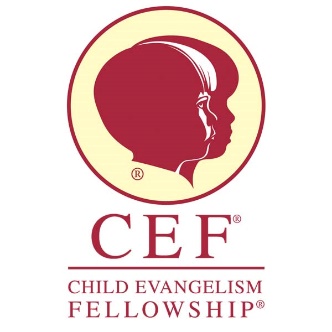 CEF Dallas Position: Area Coordinator Reports To:   Chapter Director Type: Hourly Part-Time (20-25 hours per week)Description: The role of Area Coordinator is to mobilize ministry through Party Club outreach. The ideal candidate will have an evangelistic zeal and deep desire to see children reached with the Good News of Jesus Christ. The Area Coordinator will be an outgoing self-starter who possesses the ability to build new relationship, to establish ongoing ministry partnerships. Duties to include: AREA COORDINATOR Area Coordinator will be responsible for an assigned area Area Coordinator manages and coordinates Party Club ministry in their assigned area. Area Coordinator will be responsible for scheduling 20 party clubs in assigned area per seasonDaycare Centers Apartments Community Centers Parks, Neighborhoods Area Coordinator will be responsible for managing church relations in assigned area Area Coordinator will be trained to teach Party Club curriculum Area Coordinator will develop local Party Club teams/ volunteers to assist with clubs Area Coordinators will be responsible to teach the Club if no Volunteer team is availableOther duties as assigned by the Director Qualifications: Authentic Christian witness and strong Biblical worldview 5+ years of evangelistic ministry experience and working knowledge of CEF Club ministry Professional appearance and demeanor that demonstrates Christian character Excellent organizational, verbal and written communication skills Outgoing personality to build relationship with Party Club locations  Good ability to teach and train volunteers Good working knowledge of MS Office Must pass Child Protection Policy background check and sign Workers Compliance AgreementMust affirm CEF Statement of Faith 